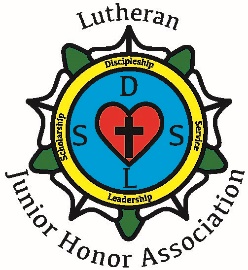 Transferring an Established NJHS Chapter toLutheran Junior Honor AssociationReview the Guidelines from the Lutheran Education Association Task Force.  Make sure you are willing to comply with our guidelines.Complete the chapter application and mail it to Lutheran Education Assocation, 7400 Augusta, River Forest, IL 60305.  Pay the chapter application fee.  You may send this with your application or wait and pay it by September 1.  Checks are made payable to Lutheran Education Association.Upon approval, you will receive a letter, certificate of affliation, and access to the LJHA website.Review and change any of your chapter policies and file them with the Lutheran Education Task Force.  They may be mailed to the LEA offices. LJHA has a rolling admission process, so you may apply for a chapter at any time during the year. All students will transfer with your chapter.Continue with your chapter activities as in the past.File your chapter report with LEA Task Force at end of the year. Pay Affliation dues for next year when billed.If chapter advisor or principal changes, inform LEA Task Force for communication purposes.If any policies are changed, file new policies with LEA Task Force.  